Revisión parcial de las directrices de examen de la espinacaDocumento preparado por la Oficina de la UniónDescargo de responsabilidad: el presente documento no constituye un documento de política u orientación de la UPOV	El presente documento tiene por objeto exponer una propuesta de revisión parcial de las directrices de examen de la espinaca (documento TG/55/7 rev. 6).	En su quincuagésima sexta sesión, el Grupo de Trabajo Técnico sobre Hortalizas (TWV) examinó una propuesta de revisión parcial de las directrices de examen de la espinaca (Spinacea oleracea L.) sobre la base de los documentos TG/55/7 y TWV/56/11 “Partial Revision of the Test Guidelines for Spinach” y propuso efectuar las modificaciones que se exponen a continuación (véase el párrafo 93 del documento TWV/56/22 “Report”):Cambio de denominación del carácter 18 de “Peronospora farinosa f. sp. spinaciae (Pfs)” por “Peronospora effusa (Pe) (ex Peronospora farinosa f. sp. spinaciae)” y cambio de denominación de las razas de “raza Pfs:(espacio)‘número de la raza’” por “raza Pe (ex Pfs):(espacio)‘número de la raza’”Añadido de dos nuevas razas al carácter 18: Carácter 18.17: “Resistencia a Peronospora effusa (Pe) (ex Peronospora farinosa f. sp. spinaciae) , raza Pe (ex Pfs): 18”;Carácter 18.18: “Resistencia a Peronospora effusa (Pe) (ex Peronospora farinosa f. sp. spinaciae), raza Pe (ex Pfs): 19”.Revisión de la explicación Ad. 18 del capítulo 8.2 “Explicaciones relativas a caracteres individuales”Actualizar el carácter 18 en el capítulo 10 “Cuestionario técnico” y trasladar la información relativa al carácter 18 desde la sección 7.3 “Otra información” del cuestionario técnico a la sección 5 “Caracteres de la variedad que se deben indicar” del cuestionario técnico.	Los cambios propuestos se indican a continuación como texto resaltado y subrayado (inserción) y tachado (eliminación).Propuesta de modificación del título del carácter 18 de “Peronospora farinosa f. sp. spinaciae (Pfs)” por “Peronospora effusa (Pe) (ex Peronospora farinosa f. sp. spinaciae)” y cambio de denominación de las razas de “raza Pfs:(espacio)‘número de la raza’” por “raza Pe (ex Pfs):(espacio)‘número de la raza’”Propuesta de añadir nuevas razas “Pe (ex Pfs): 18” and “Pe (ex Pfs): 19”Revisión de la explicación Ad. 18 del capítulo 8.2 “Explicaciones relativas a caracteres individuales”Ad. 18: Resistencia a Peronospora farinosa f. sp. Spinaciae Peronospora effusa (Pe) (ex Peronospora farinosa f. sp. spinaciae) Mantenimiento de razasNaturaleza de medio:	Plantas huésped vivas, disponibles en: 		Naktuinbouw		P.O. Box 40		NL-2370 AA Roelofarendsveen		Países Bajos		www.naktuinbouw.com	o material vegetal con esporas almacenado a –20°C durante un año como máximoEjecución del examenEstado de desarrollo delas plantas: 	Primeros cotiledones/hojas, plantas de 11 días.Temperatura:	15°C durante el día/12ºC durante la nocheLuz:	15 horas al día, después de la emergenciaMétodo de cultivo:	En tierra, en macetas o bandejas, en invernadero o cámara de crecimiento.Método de inoculación:	Se lavan a fondo las hojas con esporas, tomadas de plantas huésped infectadas siete días antes, en agua estéril (máximo de 150 ml de agua por cada 224 plantas). Se pasa la suspensión de esporas por un filtro de muselina y se rocía en las plantas objeto de examen hasta que el inóculo cubra las hojas, pero sin desbordarse. 150 ml de suspensión son bastantes para infectar un máximo de 3 × 224 plantas. La densidad de las esporas es de 20.000 a 100.000 conidias/ml de agua. La suspensión de esporas deberá utilizarse inmediatamente. Observaciones:	El mildiú velloso de la espinaca se transmite por el viento. Las plantas con esporas deben mantenerse en envases cerrados o cámaras aisladas para impedir que se mezclen las bacterias. Es necesario llevar a cabo controles de resistencia en cada multiplicación y en cada ensayo para garantizar la identidad de las razas.	Es fundamental mantener unas condiciones adecuadas de luz y de humedad durante el desarrollo de las plántulas y la incubación.  El grado de humedad óptimo está en torno al 80-90% RH y permite el crecimiento de las plantas y los hongos; una luz demasiado viva impedirá la germinación de esporas y la infección.	El ensayo se realiza en invierno y se protege contra el sol directo. Tras la inoculación, las plantas permanecen tres días bajo una cobertura de plástico, y a continuación el plástico se levanta ligeramente durante el día.Duración del examen - Multiplicación:	las esporas se cultivan siete días después de la inoculación- De la siembra a la inoculación:	11 días- De la inoculación a la evaluación:	10 díasNúmero de plantas examinadas	20 plantas como mínimoEvaluación de la infección:	Normalmente, las plantas resisten por completo a la infección, aunque a veces se observan manchas necróticas. En algunas variedades, el nivel de resistencia puede ser levemente inferior y, por ejemplo, puede dar lugar a una ligera esporulación apical. Esto/estas variedades se indica(n) en el cuadro mediante (R).	Las plantas susceptibles a la infección muestran varios grados de esporulación. La esporulación es visible en las hojas en forma de cobertura gris, comenzando por la parte más húmeda, en la cara abaxial.Reacciones de resistencia a las enfermedades de las razas de mildiú velloso de la espinaca en los diferenciales del Grupo Internacional de Trabajo sobre Peronospora (IWGP) Razas de Pfs Pe (ex Pfs): 1-8 y 10-17 19 de Peronospora farinosa f. sp. spinaciae Peronospora effusa (Pe) (ex Peronospora farinosa f. sp. spinaciae) se definen mediante una serie normalizada de variedades diferenciales con arreglo al cuadro que figura a continuación: En el Naktuinbouw pueden obtenerse diferenciales y aislados:NaktuinbouwP.O. Box 40NL-2370 AA RoelofarendsveenPaíses Bajoswww.naktuinbouw.com	Nota explicativa: S = susceptible, R o (R) = resistente	(Cortesía de la ISF, el cuadro puede consultarse en http://www.worldseed.org)Actualizar el carácter 18 en el capítulo 10 “Cuestionario técnico” y trasladar la información relativa al carácter 18 desde la sección 7.3 “Otra información” del cuestionario técnico a la sección 5 “Caracteres de la variedad que se deben indicar” del cuestionario técnico.Eliminación propuesta del carácter 18 de la sección 7.3 “Otra información” del cuestionario técnicoAñadido propuesto del carácter 18 a la sección 5 “Caracteres de la variedad que se deben indicar” del cuestionario técnico[Fin del documento]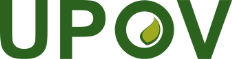 SUnión Internacional para la Protección de las Obtenciones VegetalesComité TécnicoQuincuagésima octava sesiónGinebra, 24 y 25 de octubre de 2022TC/58/24Original: InglésFecha: 4 de octubre de 2022
English
français
Deutsch
españolExample Varieties
Exemples
Beispielssorten
Variedades ejemplo
Note/
Nota18.

(+)18.

(+)VGResistance to Peronospora farinosa f. sp. spinaciae (Pfs)
Peronospora effusa (Pe) (ex Peronospora farinosa f. sp. spinaciae)Résistance à Peronospora farinosa f. sp. spinaciae (Pfs) Peronospora effusa (Pe) (ex Peronospora farinosa f. sp. spinaciae)Resistenz gegen Peronospora farinosa f. sp. spinaciae (Pfs) Peronospora effusa (Pe) (ex Peronospora farinosa f. sp. spinaciae)Resistencia a Peronospora 
farinosa f. sp. spinaciae (Pfs) Peronospora effusa (Pe) (ex Peronospora farinosa f. sp. spinaciae)-----------------------------------------------------------------------------------------------------------------------------------------------18.118.1Race Pfs Pe (ex Pfs): 1Race Pfs Pe (ex Pfs): 1Pathotyp Pfs 
Pe (ex Pfs): 1Raza Pfs Pe (ex Pfs): 1QLQLabsentabsentefehlendausenteViroflay, Winterreuzen1presentprésentevorhandenpresenteCaliflay, Resistoflay9-----------------------------------------------------------------------------------------------------------------------------------------------18.218.2Race Pfs Pe (ex Pfs): 2Race Pfs Pe (ex Pfs): 2Pathotyp Pfs 
Pe (ex Pfs): 2Raza Pfs Pe (ex Pfs): 2QLQLabsentabsentefehlendausenteCaliflay1presentprésentevorhandenpresenteResistoflay9-----------------------------------------------------------------------------------------------------------------------------------------------18.318.3Race Pfs Pe (ex Pfs): 3Race Pfs Pe (ex Pfs): 3Pathotyp Pfs 
Pe (ex Pfs): 3Raza Pfs Pe (ex Pfs): 3QLQLabsentabsentefehlendausenteResistoflay1presentprésentevorhandenpresenteCaliflay, Clermont9-----------------------------------------------------------------------------------------------------------------------------------------------18.418.4Race Pfs Pe (ex Pfs): 4Race Pfs Pe (ex Pfs): 4Pathotyp Pfs 
Pe (ex Pfs): 4Raza Pfs Pe (ex Pfs): 4QLQLabsentabsentefehlendausenteCaliflay1presentprésentevorhandenpresenteClermont9-----------------------------------------------------------------------------------------------------------------------------------------------18.518.5Race Pfs Pe (ex Pfs): 5Race Pfs Pe (ex Pfs): 5Pathotyp Pfs 
Pe (ex Pfs): 5Raza Pfs Pe (ex Pfs): 5QLQLabsentabsentefehlendausenteClermont1presentprésentevorhandenpresenteCaliflay, Campania9-----------------------------------------------------------------------------------------------------------------------------------------------18.618.6Race Pfs Pe (ex Pfs): 6Race Pfs Pe (ex Pfs): 6Pathotyp Pfs 
Pe (ex Pfs): 6Raza Pfs Pe (ex Pfs): 6QLQLabsentabsentefehlendausenteCaliflay, Campania1presentprésentevorhandenpresenteBoeing9-----------------------------------------------------------------------------------------------------------------------------------------------18.718.7Race Pfs Pe (ex Pfs): 7Race Pfs Pe (ex Pfs): 7Pathotyp Pfs 
Pe (ex Pfs): 7Raza Pfs Pe (ex Pfs): 7QLQLabsentabsentefehlendausenteCaliflay1presentprésentevorhandenpresenteCampania9-----------------------------------------------------------------------------------------------------------------------------------------------18.818.8Race Pfs Pe (ex Pfs): 8Race Pfs Pe (ex Pfs): 8Pathotyp Pfs 
Pe (ex Pfs): 8Raza Pfs Pe (ex Pfs): 8QLQLabsentabsentefehlendausenteBoeing, Campania1presentprésentevorhandenpresenteLazio, Lion9-----------------------------------------------------------------------------------------------------------------------------------------------18.918.9Race Pfs 
Pe (ex Pfs): 10Race Pfs 
Pe (ex Pfs): 10Pathotyp Pfs 
Pe (ex Pfs): 10Raza Pfs Pe (ex Pfs):10QLQLabsentabsentefehlendausenteBoeing, Campania, Lion1presentprésentevorhandenpresenteLazio9-----------------------------------------------------------------------------------------------------------------------------------------------18.1018.10Race Pfs 
Pe (ex Pfs): 11Race Pfs 
Pe (ex Pfs): 11Pathotyp Pfs 
Pe (ex Pfs): 11Raza Pfs Pe (ex Pfs): 11QLQLabsentabsentefehlendausenteLazio1presentprésentevorhandenpresenteBoeing, Califlay, Campania, Lion9-----------------------------------------------------------------------------------------------------------------------------------------------18.1118.11Race Pfs 
Pe (ex Pfs): 12Race Pfs 
Pe (ex Pfs): 12Pathotyp Pfs 
Pe (ex Pfs): 12Raza Pfs Pe (ex Pfs): 12QLQLabsentabsentefehlendausenteBoeing, Campania1presentprésentevorhandenpresenteFinch, Pigeon, Red Kitten, Zebu9-----------------------------------------------------------------------------------------------------------------------------------------------18.1218.12Race Pfs 
Pe (ex Pfs): 13Race Pfs 
Pe (ex Pfs): 13Pathotyp Pfs 
Pe (ex Pfs): 13Raza Pfs Pe (ex Pfs): 13QLQLabsentabsentefehlendausenteCampania1presentprésentevorhandenpresenteBoeing, Lion9-----------------------------------------------------------------------------------------------------------------------------------------------18.1318.13Race Pfs 
Pe (ex Pfs): 14Race Pfs 
Pe (ex Pfs): 14Pathotyp Pfs 
Pe (ex Pfs): 14Raza Pfs 
Pe (ex Pfs): 14QLQLabsentabsentefehlendausenteCampania, Pigeon 1presentprésentevorhandenpresenteCaliflay, Lion9-----------------------------------------------------------------------------------------------------------------------------------------------18.1418.14Race Pfs 
Pe (ex Pfs): 15Race Pfs 
Pe (ex Pfs): 15Pathotyp Pfs 
Pe (ex Pfs): 15Raza Pfs 
Pe (ex Pfs): 15QLQLabsentabsentefehlendausenteCaladonia1presentprésentevorhandenpresentePigeon9-----------------------------------------------------------------------------------------------------------------------------------------------18.1518.15Race Pfs 
Pe (ex Pfs): 16Race Pfs 
Pe (ex Pfs): 16Pathotyp Pfs 
Pe (ex Pfs): 16Raza Pfs Pe (ex Pfs): 16QLQLabsentabsentefehlendausenteMeerkat1presentprésentevorhandenpresenteCaladonia9-----------------------------------------------------------------------------------------------------------------------------------------------18.1618.16Race Pfs 
Pe (ex Pfs): 17Race Pfs 
Pe (ex Pfs): 17Pathotyp Pfs 
Pe (ex Pfs): 17Raza Pfs 
Pe (ex Pfs): 17QLQLabsentabsentefehlendausentePigeon1presentprésentevorhandenpresenteHydrus918.17Race Pe (ex Pfs): 18Race Pe (ex Pfs): 18Pathotyp 
Pe (ex Pfs): 18Raza Pe (ex Pfs): 18QLabsentabsentefehlendausenteCaladonia, Meerkat1presentprésentevorhandenpresenteHydrus9-----------------------------------------------------------------------------------------------------------------------------------------------18.18Race Pe (ex Pfs): 19Race Pe (ex Pfs): 19Pathotyp 
Pe (ex Pfs): 19Raza Pe (ex Pfs): 19QLabsentabsentefehlendausenteHydrus, Meerkat1presentprésentevorhandenpresenteCaladonia9Raza de Pfs:Raza de Pfs:Raza de Pfs:Raza de Pfs:Raza de Pfs:Raza de Pfs:Raza de Pfs:Raza de Pfs:Raza de Pfs:Raza de Pfs:Raza de Pfs:Raza de Pfs:Raza de Pfs:Raza de Pfs:Raza de Pfs:Raza de Pfs:Raza de Pfs:Variedad diferencial  1234567810111213141516 17ViroflaySSSSSSSSSSSSSSSSNIL 5RRSSSSSSSSSSSSSSNIL 3RSRSRSSRSRRSRSRSNIL 4RRRRSSSSSSSSSRSSNIL 6RSRRRSRSSRS(R)SRRSNIL 1RRRRRRRSSRSRSRRSWhaleRRR(R)R(R)(R)R(R)RRSR(R)RSPigeonRRRRRRRRRRRRSRSSCaladoniaRRRRRRRRRRRRRSRSMeerkatRRRRRRRRRRRRRRS(R)HydrusRRRRRRRRRRRRRRRRTipos de reacción de las razas de Peronospora effusa (Pe) (ex Peronospora farinosa f. sp. spinaciae) 
en la serie de variedades diferenciales del IWGPTipos de reacción de las razas de Peronospora effusa (Pe) (ex Peronospora farinosa f. sp. spinaciae) 
en la serie de variedades diferenciales del IWGPTipos de reacción de las razas de Peronospora effusa (Pe) (ex Peronospora farinosa f. sp. spinaciae) 
en la serie de variedades diferenciales del IWGPTipos de reacción de las razas de Peronospora effusa (Pe) (ex Peronospora farinosa f. sp. spinaciae) 
en la serie de variedades diferenciales del IWGPTipos de reacción de las razas de Peronospora effusa (Pe) (ex Peronospora farinosa f. sp. spinaciae) 
en la serie de variedades diferenciales del IWGPTipos de reacción de las razas de Peronospora effusa (Pe) (ex Peronospora farinosa f. sp. spinaciae) 
en la serie de variedades diferenciales del IWGPTipos de reacción de las razas de Peronospora effusa (Pe) (ex Peronospora farinosa f. sp. spinaciae) 
en la serie de variedades diferenciales del IWGPTipos de reacción de las razas de Peronospora effusa (Pe) (ex Peronospora farinosa f. sp. spinaciae) 
en la serie de variedades diferenciales del IWGPTipos de reacción de las razas de Peronospora effusa (Pe) (ex Peronospora farinosa f. sp. spinaciae) 
en la serie de variedades diferenciales del IWGPTipos de reacción de las razas de Peronospora effusa (Pe) (ex Peronospora farinosa f. sp. spinaciae) 
en la serie de variedades diferenciales del IWGPTipos de reacción de las razas de Peronospora effusa (Pe) (ex Peronospora farinosa f. sp. spinaciae) 
en la serie de variedades diferenciales del IWGPTipos de reacción de las razas de Peronospora effusa (Pe) (ex Peronospora farinosa f. sp. spinaciae) 
en la serie de variedades diferenciales del IWGPTipos de reacción de las razas de Peronospora effusa (Pe) (ex Peronospora farinosa f. sp. spinaciae) 
en la serie de variedades diferenciales del IWGPTipos de reacción de las razas de Peronospora effusa (Pe) (ex Peronospora farinosa f. sp. spinaciae) 
en la serie de variedades diferenciales del IWGPTipos de reacción de las razas de Peronospora effusa (Pe) (ex Peronospora farinosa f. sp. spinaciae) 
en la serie de variedades diferenciales del IWGPTipos de reacción de las razas de Peronospora effusa (Pe) (ex Peronospora farinosa f. sp. spinaciae) 
en la serie de variedades diferenciales del IWGPTipos de reacción de las razas de Peronospora effusa (Pe) (ex Peronospora farinosa f. sp. spinaciae) 
en la serie de variedades diferenciales del IWGPTipos de reacción de las razas de Peronospora effusa (Pe) (ex Peronospora farinosa f. sp. spinaciae) 
en la serie de variedades diferenciales del IWGPTipos de reacción de las razas de Peronospora effusa (Pe) (ex Peronospora farinosa f. sp. spinaciae) 
en la serie de variedades diferenciales del IWGPTipos de reacción de las razas de Peronospora effusa (Pe) (ex Peronospora farinosa f. sp. spinaciae) 
en la serie de variedades diferenciales del IWGPRaza de Pe (ex Pfs): Raza de Pe (ex Pfs): Raza de Pe (ex Pfs): Raza de Pe (ex Pfs): Raza de Pe (ex Pfs): Raza de Pe (ex Pfs): Raza de Pe (ex Pfs): Raza de Pe (ex Pfs): Raza de Pe (ex Pfs): Raza de Pe (ex Pfs): Raza de Pe (ex Pfs): Raza de Pe (ex Pfs): Raza de Pe (ex Pfs): Raza de Pe (ex Pfs): Raza de Pe (ex Pfs): Raza de Pe (ex Pfs): Raza de Pe (ex Pfs): Raza de Pe (ex Pfs): Variedades diferenciales ordenadas por su reacción Variedades diferenciales ordenadas por su reacción 1234567810111213141516171819VViroflaySSSSSSSSSSSSSSSSSS1NIL 5RRSSSSSSSSSSSSSSSS2NIL 3RSRSRSSRSRRSRSRSSR3NIL 4RRRRSSSSSSSSSRSSSS4NIL 6RSRRRSRSSRS(R)SRRSRS5NIL 1RRRRRRRSSRSRSRRSRS6NIL 2RRRRRRRRRSSSSRSSSS7PigeonRRRRRRRRRRRRSRSSSS8CaladoniaRRRRRRRRRRRRRSRSSR9MeerkatRRRRRRRRRRRRRRS(R)SS10HydrusRRRRRRRRRRRRRRRRRSCUESTIONARIO TÉCNICOPágina {x} de {y}Número de referencia:#7.	Información complementaria que pueda facilitar el examen de la variedad[…]7.3	Otra información	a)	Utilización:solo en invernadero		[ ]solo al aire libre		[ ]al aire libre y en invernadero		[ ]	b)	Resistencia a plagas y enfermedades (especifíquese)		i)	Resistencia a Peronospora farinosa f. sp. spinaciaeRaza de Pfs: 1	[ ] ausente	[ ] presente		[ ] no examinadaRaza de Pfs: 2	[ ] ausente	[ ] presente		[ ] no examinadaRaza de Pfs: 3	[ ] ausente	[ ] presente		[ ] no examinadaRaza de Pfs: 4	[ ] ausente	[ ] presente		[ ] no examinadaRaza de Pfs: 5	[ ] ausente	[ ] presente		[ ] no examinadaRaza de Pfs: 6	[ ] ausente	[ ] presente		[ ] no examinadaRaza de Pfs: 7	[ ] ausente	[ ] presente		[ ] no examinadaRaza de Pfs: 8	[ ] ausente	[ ] presente		[ ] no examinadaRaza de Pfs: 10	[ ] ausente	[ ] presente		[ ] no examinadaRaza de Pfs: 11	[ ] ausente	[ ] presente		[ ] no examinadaRaza de Pfs: 12	[ ] ausente	[ ] presente		[ ] no examinadaRaza de Pfs: 13	[ ] ausente	[ ] presente		[ ] no examinadaRaza de Pfs: 14	[ ] ausente	[ ] presente		[ ] no examinadaRaza de Pfs: 15	[ ] ausente	[ ] presente		[ ] no examinadaRaza de Pfs: 16	[ ] ausente	[ ] presente		[ ] no examinadaRaza de Pfs: 17	[ ] ausente	[ ] presente		[ ] no examinada[…]#7.	Información complementaria que pueda facilitar el examen de la variedad[…]7.3	Otra información	a)	Utilización:solo en invernadero		[ ]solo al aire libre		[ ]al aire libre y en invernadero		[ ]	b)	Resistencia a plagas y enfermedades (especifíquese)		i)	Resistencia a Peronospora farinosa f. sp. spinaciaeRaza de Pfs: 1	[ ] ausente	[ ] presente		[ ] no examinadaRaza de Pfs: 2	[ ] ausente	[ ] presente		[ ] no examinadaRaza de Pfs: 3	[ ] ausente	[ ] presente		[ ] no examinadaRaza de Pfs: 4	[ ] ausente	[ ] presente		[ ] no examinadaRaza de Pfs: 5	[ ] ausente	[ ] presente		[ ] no examinadaRaza de Pfs: 6	[ ] ausente	[ ] presente		[ ] no examinadaRaza de Pfs: 7	[ ] ausente	[ ] presente		[ ] no examinadaRaza de Pfs: 8	[ ] ausente	[ ] presente		[ ] no examinadaRaza de Pfs: 10	[ ] ausente	[ ] presente		[ ] no examinadaRaza de Pfs: 11	[ ] ausente	[ ] presente		[ ] no examinadaRaza de Pfs: 12	[ ] ausente	[ ] presente		[ ] no examinadaRaza de Pfs: 13	[ ] ausente	[ ] presente		[ ] no examinadaRaza de Pfs: 14	[ ] ausente	[ ] presente		[ ] no examinadaRaza de Pfs: 15	[ ] ausente	[ ] presente		[ ] no examinadaRaza de Pfs: 16	[ ] ausente	[ ] presente		[ ] no examinadaRaza de Pfs: 17	[ ] ausente	[ ] presente		[ ] no examinada[…]#7.	Información complementaria que pueda facilitar el examen de la variedad[…]7.3	Otra información	a)	Utilización:solo en invernadero		[ ]solo al aire libre		[ ]al aire libre y en invernadero		[ ]	b)	Resistencia a plagas y enfermedades (especifíquese)		i)	Resistencia a Peronospora farinosa f. sp. spinaciaeRaza de Pfs: 1	[ ] ausente	[ ] presente		[ ] no examinadaRaza de Pfs: 2	[ ] ausente	[ ] presente		[ ] no examinadaRaza de Pfs: 3	[ ] ausente	[ ] presente		[ ] no examinadaRaza de Pfs: 4	[ ] ausente	[ ] presente		[ ] no examinadaRaza de Pfs: 5	[ ] ausente	[ ] presente		[ ] no examinadaRaza de Pfs: 6	[ ] ausente	[ ] presente		[ ] no examinadaRaza de Pfs: 7	[ ] ausente	[ ] presente		[ ] no examinadaRaza de Pfs: 8	[ ] ausente	[ ] presente		[ ] no examinadaRaza de Pfs: 10	[ ] ausente	[ ] presente		[ ] no examinadaRaza de Pfs: 11	[ ] ausente	[ ] presente		[ ] no examinadaRaza de Pfs: 12	[ ] ausente	[ ] presente		[ ] no examinadaRaza de Pfs: 13	[ ] ausente	[ ] presente		[ ] no examinadaRaza de Pfs: 14	[ ] ausente	[ ] presente		[ ] no examinadaRaza de Pfs: 15	[ ] ausente	[ ] presente		[ ] no examinadaRaza de Pfs: 16	[ ] ausente	[ ] presente		[ ] no examinadaRaza de Pfs: 17	[ ] ausente	[ ] presente		[ ] no examinada[…]CUESTIONARIO TÉCNICOCUESTIONARIO TÉCNICOPágina {x} de {y}Número de referencia:Número de referencia:Número de referencia:CaracteresCaracteresCaracteresVariedades ejemploNota[…][…][…](18.1)Resistencia a Peronospora effusa (Pe) (ex Peronospora farinosa f. sp. spinaciae)Resistencia a Peronospora effusa (Pe) (ex Peronospora farinosa f. sp. spinaciae)Resistencia a Peronospora effusa (Pe) (ex Peronospora farinosa f. sp. spinaciae)Raza de Pe (ex Pfs): 1Raza de Pe (ex Pfs): 1Raza de Pe (ex Pfs): 1ausenteausenteausenteViroflay, Winterreuzen1[ ]presentepresentepresenteCaliflay, Resistoflay9[ ]no examinadano examinadano examinada[ ](18.2)Resistencia a Peronospora effusa (Pe) (ex Peronospora farinosa f. sp. spinaciae)Resistencia a Peronospora effusa (Pe) (ex Peronospora farinosa f. sp. spinaciae)Resistencia a Peronospora effusa (Pe) (ex Peronospora farinosa f. sp. spinaciae)Raza de Pe (ex Pfs): 2Raza de Pe (ex Pfs): 2Raza de Pe (ex Pfs): 2ausenteausenteausenteCaliflay1[ ]presentepresentepresenteResistoflay9[ ]no examinadano examinadano examinada[ ](18.3)Resistencia a Peronospora effusa (Pe) (ex Peronospora farinosa f. sp. spinaciae)Resistencia a Peronospora effusa (Pe) (ex Peronospora farinosa f. sp. spinaciae)Resistencia a Peronospora effusa (Pe) (ex Peronospora farinosa f. sp. spinaciae)Raza de Pe (ex Pfs): 3Raza de Pe (ex Pfs): 3Raza de Pe (ex Pfs): 3ausenteausenteausenteResistoflay1[ ]presentepresentepresenteCaliflay, Clermont9[ ]no examinadano examinadano examinada[ ](18.4)Resistencia a Peronospora effusa (Pe) (ex Peronospora farinosa f. sp. spinaciae)Resistencia a Peronospora effusa (Pe) (ex Peronospora farinosa f. sp. spinaciae)Resistencia a Peronospora effusa (Pe) (ex Peronospora farinosa f. sp. spinaciae)Raza de Pe (ex Pfs): 4Raza de Pe (ex Pfs): 4Raza de Pe (ex Pfs): 4ausenteausenteausenteCaliflay1[ ]presentepresentepresenteClermont9[ ]no examinadano examinadano examinada[ ](18.5)Resistencia a Peronospora effusa (Pe) (ex Peronospora farinosa f. sp. spinaciae)Resistencia a Peronospora effusa (Pe) (ex Peronospora farinosa f. sp. spinaciae)Resistencia a Peronospora effusa (Pe) (ex Peronospora farinosa f. sp. spinaciae)Raza de Pe (ex Pfs): 5Raza de Pe (ex Pfs): 5Raza de Pe (ex Pfs): 5ausenteausenteausenteClermont1[ ]presentepresentepresenteCaliflay, Campania9[ ]no examinadano examinadano examinada[ ]CaracteresCaracteresCaracteresVariedades ejemploNota(18.6)Resistencia a Peronospora effusa (Pe) (ex Peronospora farinosa f. sp. spinaciae)Resistencia a Peronospora effusa (Pe) (ex Peronospora farinosa f. sp. spinaciae)Resistencia a Peronospora effusa (Pe) (ex Peronospora farinosa f. sp. spinaciae)Raza de Pe (ex Pfs): 6Raza de Pe (ex Pfs): 6Raza de Pe (ex Pfs): 6ausenteausenteausenteCaliflay, Campania1[ ]presentepresentepresenteBoeing9[ ]no examinadano examinadano examinada[ ](18.7)Resistencia a Peronospora effusa (Pe) (ex Peronospora farinosa f. sp. spinaciae)Resistencia a Peronospora effusa (Pe) (ex Peronospora farinosa f. sp. spinaciae)Resistencia a Peronospora effusa (Pe) (ex Peronospora farinosa f. sp. spinaciae)Raza de Pe (ex Pfs): 7Raza de Pe (ex Pfs): 7Raza de Pe (ex Pfs): 7ausenteausenteausenteCaliflay1[ ]presentepresentepresenteCampania9[ ]no examinadano examinadano examinada[ ](18.8)Resistencia a Peronospora effusa (Pe) (ex Peronospora farinosa f. sp. spinaciae)Resistencia a Peronospora effusa (Pe) (ex Peronospora farinosa f. sp. spinaciae)Resistencia a Peronospora effusa (Pe) (ex Peronospora farinosa f. sp. spinaciae)Raza de Pe (ex Pfs): 8Raza de Pe (ex Pfs): 8Raza de Pe (ex Pfs): 8ausenteausenteausenteBoeing, Campania1[ ]presentepresentepresenteLazio, Lion9[ ]no examinadano examinadano examinada[ ](18.9)Resistencia a Peronospora effusa (Pe) (ex Peronospora farinosa f. sp. spinaciae)Resistencia a Peronospora effusa (Pe) (ex Peronospora farinosa f. sp. spinaciae)Resistencia a Peronospora effusa (Pe) (ex Peronospora farinosa f. sp. spinaciae)Raza de Pe (ex Pfs): 10Raza de Pe (ex Pfs): 10Raza de Pe (ex Pfs): 10ausenteausenteausenteBoeing, Campania, Lion1[ ]presentepresentepresenteLazio9[ ]no examinadano examinadano examinada[ ](18.10)Resistencia a Peronospora effusa (Pe) (ex Peronospora farinosa f. sp. spinaciae)Resistencia a Peronospora effusa (Pe) (ex Peronospora farinosa f. sp. spinaciae)Resistencia a Peronospora effusa (Pe) (ex Peronospora farinosa f. sp. spinaciae)Raza de Pe (ex Pfs): 11Raza de Pe (ex Pfs): 11Raza de Pe (ex Pfs): 11ausenteausenteausenteLazio1[ ]presentepresentepresenteBoeing, Califlay, Campania, Lion9[ ]no examinadano examinadano examinada[ ]CaracteresCaracteresCaracteresVariedades ejemploNota(18.11)Resistencia a Peronospora effusa (Pe) (ex Peronospora farinosa f. sp. spinaciae)Resistencia a Peronospora effusa (Pe) (ex Peronospora farinosa f. sp. spinaciae)Resistencia a Peronospora effusa (Pe) (ex Peronospora farinosa f. sp. spinaciae)Raza de Pe (ex Pfs): 12Raza de Pe (ex Pfs): 12Raza de Pe (ex Pfs): 12ausenteausenteausenteBoeing, Campania1[ ]presentepresentepresenteFinch, Pigeon, Red Kitten, Zebu9[ ]no examinadano examinadano examinada[ ](18.12)Resistencia a Peronospora effusa (Pe) (ex Peronospora farinosa f. sp. spinaciae)Resistencia a Peronospora effusa (Pe) (ex Peronospora farinosa f. sp. spinaciae)Resistencia a Peronospora effusa (Pe) (ex Peronospora farinosa f. sp. spinaciae)Raza de Pe (ex Pfs): 13Raza de Pe (ex Pfs): 13Raza de Pe (ex Pfs): 13ausenteausenteausenteCampania1[ ]presentepresentepresenteBoeing, Lion9[ ]no examinadano examinadano examinada[ ](18.13)Resistencia a Peronospora effusa (Pe) (ex Peronospora farinosa f. sp. spinaciae)Resistencia a Peronospora effusa (Pe) (ex Peronospora farinosa f. sp. spinaciae)Resistencia a Peronospora effusa (Pe) (ex Peronospora farinosa f. sp. spinaciae)Raza de Pe (ex Pfs): 14Raza de Pe (ex Pfs): 14Raza de Pe (ex Pfs): 14ausenteausenteausenteCampania, Pigeon 1[ ]presentepresentepresenteCaliflay, Lion9[ ]no examinadano examinadano examinada[ ](18.14)Resistencia a Peronospora effusa (Pe) (ex Peronospora farinosa f. sp. spinaciae)Resistencia a Peronospora effusa (Pe) (ex Peronospora farinosa f. sp. spinaciae)Resistencia a Peronospora effusa (Pe) (ex Peronospora farinosa f. sp. spinaciae)Raza de Pe (ex Pfs): 15Raza de Pe (ex Pfs): 15Raza de Pe (ex Pfs): 15ausenteausenteausenteCaladonia1[ ]presentepresentepresentePigeon9[ ]no examinadano examinadano examinada[ ](18.15)Resistencia a Peronospora effusa (Pe) (ex Peronospora farinosa f. sp. spinaciae)Resistencia a Peronospora effusa (Pe) (ex Peronospora farinosa f. sp. spinaciae)Resistencia a Peronospora effusa (Pe) (ex Peronospora farinosa f. sp. spinaciae)Raza de Pe (ex Pfs): 16Raza de Pe (ex Pfs): 16Raza de Pe (ex Pfs): 16ausenteausenteausenteMeerkat1[ ]presentepresentepresenteCaladonia9[ ]no examinadano examinadano examinada[ ]CaracteresCaracteresCaracteresVariedades ejemploNota(18.16)Resistencia a Peronospora effusa (Pe) (ex Peronospora farinosa f. sp. spinaciae)Resistencia a Peronospora effusa (Pe) (ex Peronospora farinosa f. sp. spinaciae)Resistencia a Peronospora effusa (Pe) (ex Peronospora farinosa f. sp. spinaciae)Raza de Pe (ex Pfs): 17Raza de Pe (ex Pfs): 17Raza de Pe (ex Pfs): 17ausenteausenteausentePigeon1[ ]presentepresentepresenteHydrus9[ ]no examinadano examinadano examinada[ ](18.17)Resistencia a Peronospora effusa (Pe) (ex Peronospora farinosa f. sp. spinaciae)Resistencia a Peronospora effusa (Pe) (ex Peronospora farinosa f. sp. spinaciae)Resistencia a Peronospora effusa (Pe) (ex Peronospora farinosa f. sp. spinaciae)Raza de Pe (ex Pfs): 18Raza de Pe (ex Pfs): 18Raza de Pe (ex Pfs): 18ausenteausenteausenteCaladonia, Meerkat1[ ]presentepresentepresenteHydrus9[ ]no examinadano examinadano examinada[ ](18.18)Resistencia a Peronospora effusa (Pe) (ex Peronospora farinosa f. sp. spinaciae)Resistencia a Peronospora effusa (Pe) (ex Peronospora farinosa f. sp. spinaciae)Resistencia a Peronospora effusa (Pe) (ex Peronospora farinosa f. sp. spinaciae)Raza de Pe (ex Pfs): 19Raza de Pe (ex Pfs): 19Raza de Pe (ex Pfs): 19ausenteausenteausenteHydrus, Meerkat1[ ]presentepresentepresenteCaladonia9[ ]no examinadano examinadano examinada[ ][…][…][…]